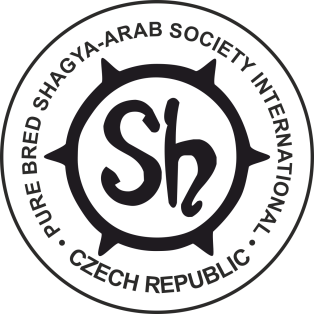 Svaz chovatelů Shagya Araba v České republice, z.s.538 21 Slatiňany.                Formulář  pro  aktualizaci  údajů  pro FO                 řádného٭  -  přispívajícího٭   člena              (٭Nehodící se škrtněte)Svazu chovatelů Shagya Araba v České republice, z.s.Příjmení:…………………………………..  	        Titul:………………………………..Jméno:……………………………………..	    	        Datum narození:…………………...Adresa bydliště :………………………………………………………………………………Ustájení koně :………………………………………………………………………………..Telefon…………………………………….           e-mail…………………………………….Souhlasím, aby Svaz chovatelů Shagya Araba v České republice,z.s. zpracovával, shromažďoval a uchovával v souladu se zákonem č. 101/2000 Sb., o ochraně osobních údajů a o změně některých zákonů, v platném znění, mé osobní údaje obsažené v této přihlášce, za účelem evidence členů, jejich kontaktování a informování o aktivitách Svazu a ke zveřejnění na webových stránkách Svazu. Osobní údaje je Svaz oprávněn zveřejňovat, zpracovávat a evidovat i po skončení mého členství.V ……………….dne……………                            Podpis:…………………………………...Všechny Vámi uvedené údaje je nutné při jejich změně svazu nahlásit!!!!! Děkujeme.Všechny platby svazu je nutné hradit na účet svazu:   130 134 6309 / 0800. Váš individuální variabilní symbol platby = uvedené telefonní číslo na přihlášce – uvádějte vždy při platbě na bankovní účet spolu se slovní identifikací platby.Formulář zasílejte na e-mail shagyaarab.org@seznam.cz